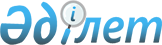 "Бастапқы есеп құжаттарының нысандарын бекіту туралы" Қазақстан Республикасы Қаржы Министрінің 2012 жылғы 20 желтоқсандағы № 562 бұйрығына өзгеріс пен толықтыру енгізу туралыҚазақстан Республикасы Қаржы министрінің 2015 жылғы 21 мамырдағы № 316 бұйрығы. Қазақстан Республикасының Әділет министрлігінде 2015 жылы 23 маусымда № 11415 тіркелді      РҚАО-ның ескертпесі!

      Осы бұйрықтың қолданысқа енгізілу тәртібін 3-тармақтан қараңыз

      БҰЙЫРАМЫН:



      1. «Бастапқы есеп құжаттарының нысандарын бекіту туралы» Қазақстан Республикасы Қаржы Министрінің 2012 жылғы 20 желтоқсандағы № 562 бұйрығына (Нормативтік құқықтық актілерді мемлекеттік тіркеу тізілімінде № 8265 болып тіркелген, «Егемен Қазақстан» газетінде 2013 жылғы 16 наурызда № 97-98 (27371-27372) жарияланған) мынадай өзгеріс пен толықтыру енгізілсін:



      1-тармақ мынадай редакцияда жазылсын:



      «1. Қоса беріліп отырған бастапқы есеп құжаттарының нысандары:



      1) осы бұйрыққа 1-қосымшаға сәйкес КО-1 нысаны;



      2) осы бұйрыққа 2-қосымшаға сәйкес КО-2 нысаны;



      3) осы бұйрыққа 3-қосымшаға сәйкес КО-3 нысаны;



      4) осы бұйрыққа 4-қосымшаға сәйкес КО-4 нысаны;



      5) осы бұйрыққа 5-қосымшаға сәйкес КО-5 нысаны;



      6) осы бұйрыққа 6-қосымшаға сәйкес С-1 нысаны;



      7) осы бұйрыққа 7-қосымшаға сәйкес С-2 нысаны;



      8) осы бұйрыққа 8-қосымшаға сәйкес Е-1 нысаны;



      9) осы бұйрыққа 9-қосымшаға сәйкес Е-2 нысаны;



      10) осы бұйрыққа 10-қосымшаға сәйкес Е-3 нысаны;



      11) осы бұйрыққа 11-қосымшаға сәйкес А-1 нысаны;



      12) осы бұйрыққа 12-қосымшаға сәйкес А-2 нысаны;



      13) осы бұйрыққа 13-қосымшаға сәйкес А-3 нысаны;



      14) осы бұйрыққа 14-қосымшаға сәйкес А-4 нысаны; 



      15) осы бұйрыққа 15-қосымшаға сәйкес А-5 нысаны; 



      16) осы бұйрыққа 16-қосымшаға сәйкес ҰМА-1 нысаны;



      17) осы бұйрыққа 17-қосымшаға сәйкес ҰМА-2 нысаны;



      18) осы бұйрыққа 18-қосымшаға сәйкес ҰМА-3 нысаны;



      19) осы бұйрыққа 19-қосымшаға сәйкес ҰМА-4 нысаны;



      20) осы бұйрыққа 20-қосымшаға сәйкес БА-1 нысаны;



      21) осы бұйрыққа 21-қосымшаға сәйкес БА-2 нысаны;



      22) осы бұйрыққа 22-қосымшаға сәйкес БА-3 нысаны;



      23) осы бұйрыққа 23-қосымшаға сәйкес НҚ-1 нысаны;



      24) осы бұйрыққа 24-қосымшаға сәйкес НҚ-2 нысаны;



      25) осы бұйрыққа 25-қосымшаға сәйкес Қ-1 нысаны;



      26) осы бұйрыққа 26-қосымшаға сәйкес Қ-2 нысаны;



      27) осы бұйрыққа 27-қосымшаға сәйкес Қ-3 нысаны;



      28) осы бұйрыққа 28-қосымшаға сәйкес Қ-4 нысаны;



      29) осы бұйрыққа 29-қосымшаға сәйкес Қ-5 нысаны;



      30) осы бұйрыққа 30-қосымшаға сәйкес Қ-6 нысаны;



      31) осы бұйрыққа 31-қосымшаға сәйкес Қ-7 нысаны;



      32) осы бұйрыққа 32-қосымшаға сәйкес Түг-1 нысаны; 



      33) осы бұйрыққа 33-қосымшаға сәйкес Түг-2 нысаны; 



      34) осы бұйрыққа 34-қосымшаға сәйкес Түг-3 нысаны; 



      35) осы бұйрыққа 35-қосымшаға сәйкес Түг-4 нысаны; 



      36) осы бұйрыққа 36-қосымшаға сәйкес Түг-5 нысаны; 



      37) осы бұйрыққа 37-қосымшаға сәйкес Түг-6 нысаны; 



      38) осы бұйрыққа 38-қосымшаға сәйкес Түг-7 нысаны; 



      39) осы бұйрыққа 39-қосымшаға сәйкес Түг-8 нысаны; 



      40) осы бұйрыққа 40-қосымшаға сәйкес Түг-9 нысаны; 



      41) осы бұйрыққа 41-қосымшаға сәйкес Түг-10 нысаны; 



      42) осы бұйрыққа 42-қосымшаға сәйкес Түг-11 нысаны; 



      43) осы бұйрыққа 43-қосымшаға сәйкес Түг-12 нысаны; 



      44) осы бұйрыққа 44-қосымшаға сәйкес Түг-13 нысаны; 



      45) осы бұйрыққа 45-қосымшаға сәйкес Түг-14 нысаны; 



      46) осы бұйрыққа 46-қосымшаға сәйкес Түг-15 нысаны; 



      47) осы бұйрыққа 47-қосымшаға сәйкес Түг-16 нысаны; 



      48) осы бұйрыққа 48-қосымшаға сәйкес Түг-17 нысаны; 



      49) осы бұйрыққа 49-қосымшаға сәйкес Түг-18 нысаны



      50) осы бұйрыққа 50-қосымшаға сәйкес Ж-1 нысаны; 



      51) осы бұйрыққа 51-қосымшаға сәйкес А-1 нысаны бекітілсін.»;



      осы бұйрыққа қосымшаға сәйкес 51-қосымшамен толықтырылсын.



      2. Қазақстан Республикасы Қаржы министрлігінің Бухгалтерлік есеп пен аудит әдіснамасы департаменті (А.Т. Бектұрова) заңнамада белгіленген тәртіппен:



      1) осы бұйрықты Қазақстан Республикасы Әдiлет министрлiгiнде мемлекеттік тіркеуді;



      2) осы бұйрық Қазақстан Республикасы Әдiлет министрлiгiнде мемлекеттік тіркелгеннен кейін күнтізбелік он күн ішінде оны мерзімді баспа басылымдарында және «Әділет» ақпараттық-құқықтық жүйесінде ресми жариялауға жіберуді;



      3) осы бұйрықты Қазақстан Республикасы Қаржы министрлігінің интернет-ресурсында орналастыруды қамтамасыз етсін.



      3. Осы бұйрық ресми жариялануы тиіс және 2016 жылғы 1 қаңтардан бастап қолданысқа енгізіледі.      Министр                                Б. Сұлтанов

Қазақстан Республикасы 

Қаржы министрінің    

2015 жылғы 21 мамырдағы

№ 316 бұйрығына   

қосымша         

Қазақстан Республикасы  

Қаржы министрінің    

2012 жылғы 20 желтоқсандағы

№ 562 бұйрығына     

51-қосымша        А-1 нысаныҰйым (жеке кәсіпкер)________________________________________________ЖСН/БСНБУХГАЛТЕРЛІК АНЫҚТАМАОперацияның мазмұны:_________________________________________________Корреспонденциялардың барлығы: саны (жазумен)________________________

сомасы (жазумен), теңгемен _____________________________

Қоса беріліп отырған құжаттар: саны ______________,__________ парақтаМ.О.      Басшы (немесе бірінші қол қою құқығына ие лауазымды адам)

_____________/___________________

    қолы      қолды таратып жазу      Бас бухгалтер (немесе екінші қол қою құқығына ие лауазымды

адам) _____________/___________________

        қолы         қолды таратып жазу
					© 2012. Қазақстан Республикасы Әділет министрлігінің «Қазақстан Республикасының Заңнама және құқықтық ақпарат институты» ШЖҚ РМК
				Құжат нөміріЖасалған күніР/сДебетДебетДебетДебетКредитКредитКредитКредитСомасы, теңгеТізбек мазмұныНегіздемеР/сШоты Талдамалық есеп объектеріӨлшем бірлігі СаныШотыТалдамалық есеп объектеріӨлшем бірлігі СаныСомасы, теңгеТізбек мазмұныНегіздеме123456789101112